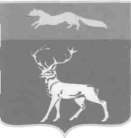           В соответствии со статьей 15  Федерального закона от 06.10.2003              № 131-ФЗ «Об общих принципах организации местного самоуправления в Российской Федерации»,  на основании статьи 24 Устава муниципального образования Бузулукский район:                             П О С Т А Н О В Л Я Ю:        1. Утвердить  муниципальную  программу  согласно  настоящему постановлению.          2. Признать утратившим силу постановление администрации Бузулукского района от 10.11.2014 года  №  1524-п «Об утверждении муниципальной программы «Развитие физической культуры, спорта и туризма в  Бузулукском  районе на 2015-2020 годы» (в редакции  от 24.05.2016 года № 355-п, от 28.10.2016 № 789-п, от 19.09.2018 года №1217-п.) 3. Настоящее постановление вступает в силу после официального опубликования на правовом интернет-портале Бузулукского района (www.pp-bz.ru), но не ранее 01.01.2019 года.4. Контроль за выполнением данного  постановления возложить на заместителя главы администрации района по социальным вопросам                     Т.С. Успанову.Глава района                                                                                     Н.А. Бантюков                                                                                                                                    Приложение                                                                     к постановлению администрации                                                                                   Бузулукского района                                                                             от __17.12.2018__№_1509-п___Паспортмуниципальной программы«Развитие физической культуры, спорта и туризма в  Бузулукском  районе  (далее -  Программа)                                  1. Характеристика проблемыК числу приоритетных направлений социальной политики района относятся физическая культура,  спорт и туризм, благодаря которым создаются основы для сохранения и улучшения физического и духовного здоровья жителей, что в  значительной степени способствует росту благосостояния, национального самосознания населения района и обеспечения долгосрочной социальной стабильности. Физическая культура и спорт являются существенными факторами, противодействующими возникновению большого количества заболеваний, способствующими поддержанию оптимальной физической активности населения. Продолжает оставаться актуальной проблема физического здоровья и развития детей, молодежи и взрослого населения угроза алкоголизации подростков и молодежи, ведущая к снижению уровня их физической подготовленности, неготовности и неспособности исполнять обязанности по несению воинской службы, трудовые обязанности, по-прежнему вызывает тревогу. Остается значительной доля учащихся, отнесенных по состоянию здоровья к специальной медицинской группе. Туристский потенциал Бузулукского района используется не в полном объеме, строительство туристских объектов осуществляется хаотично. Реализация таких укрупненных инвестиционных проектов невозможна без создания обеспечивающей инфраструктуры и готовых инвестиционных площадок для привлечения частных инвестиций и реализации масштабных проектов формирования инфраструктуры туризма. Использование бюджетных средств на поддержку развития туризма позволит привлечь дополнительные внебюджетные инвестиции в туристскую инфраструктуру и в экономику в целом, повысить туристскую привлекательность Бузулукского района.В этих условиях программа является наиболее целесообразной формой для решения задач развития туристской отрасли в Бузулукском районе.   2. Основные цели и задачи реализации ПрограммыЦель Программы - 	создание условий для развития массовой физической  культуры и спорта, формирование и сохранение конкурентоспособной туристкой индустрии, способствующей социально-экономическому развитию Бузулукского района.Задачи Программы:- создание условий  для совершенствования двигательной активности жителей района и формирования здорового образа жизни, удовлетворения потребностей в физическом развитии и совершенствовании через физкультурные и массовые спортивные мероприятия;- совершенствование процесса организационного и кадрового обеспечения системы физического воспитания, повышения квалификации работников физической культуры и спорта;- формирование позитивного имиджа и узнаваемости Бузулукского  муниципального района на туристском рынке;- сохранение и рациональное использование культурно-исторического и природного потенциала.3. Перечень программных мероприятийПеречень мероприятий Программы с указанием сроков их реализации приведен в приложении № 1 к настоящей муниципальной Программе.    4. Ожидаемые результаты реализации программыРеализация мероприятий Программы позволит: - укрепить  положительный туристский имидж района;- увеличить число жителей района регулярно занимающихся физической культурой и спортом в отношении к общей численности жителей района;-обеспечить качественной подготовкой и выступлений спортсменов и сборных команд района по видам спорта, команд по игровым видам спорта в областных  и всероссийских соревнованиях;- увеличить долю постоянно занимающихся физической культурой и спортом лиц из числа учащейся молодежи в отношении к общей численности населения этой социальной категории;- увеличить число спортсменов и тренеров, внесших весомый вклад в развитие физической культуры и спорта  района;- увеличить долю детей привлеченных к занятиям спортом в  учреждениях  дополнительного образования спортивной направленности.- увеличить долю лиц с ограниченными возможностями здоровья и инвалидов, занимающихся в секциях к общей численности данной  категории населения	5. Ресурсное обеспечение программы Реализация мероприятий Программы осуществляется за счет средств местного бюджета. Общий объем финансирования программы составляет 74487,6  за счет средств местного бюджета.По годам реализации: 2019 год – 11386,3 тыс. рублей 2020 год –  10441,3 тыс. рублей2021 год – 10532,0 тыс. рублей2022 год – 10532,0 тыс. рублей2023 год – 10532,0 тыс. рублей 2024 год – 10532,0 тыс. рублей 2025 год – 10532,0 тыс. рублейФинансирование осуществляется в пределах средств, выделяемых исполнителям программы на очередной финансовый год.Подпрограммы открыты для дополнительного финансирования из внебюджетных источников общеобразовательных организаций, бюджета Бузулукского района, спонсорских средств. Распределение финансовых ресурсов и основных мероприятий Программы представлено в приложении № 1 к муниципальной Программе.6. Механизм реализации, система управления реализацией программы и контроль хода ее реализацииРеализация мероприятий программы осуществляется заказчиком программы. В рамках программы заказчик может привлекать исполнителей для ее реализации в установленном порядке. Администрация Бузулукского района:обеспечивает реализацию программы в соответствии с утвержденным перечнем мероприятий и в пределах средств, предусмотренных в районном бюджете на соответствующий финансовый год;несет ответственность и обеспечивает контроль за их целевым и эффективным использованием;проводит ежегодный мониторинг уровня достижения целевых индикаторов и показателей эффективности программы и использования финансовых средств.В ходе реализации программы и на основе анализа полученных результатов выполнения мероприятий, достижения целевых показателей программы заказчиком могут быть внесены предложения по уточнению перечня программных мероприятий на очередной финансовый год и плановый период, уточнению затрат по программным мероприятиям, а также механизма реализации программы.Управление и контроль за ходом реализации программы осуществляет заказчик.Выделяются следующие основные направления в организации управления и контроля за реализацией программы:осуществление межведомственной координации работ по выполнению программных мероприятий в районе;проведение мониторинга реализации мероприятий программы и финансового контроля за целевым использованием бюджетных средств в соответствии с законодательством Российской Федерации.Неотъемлемым элементом управления программой станет организация мониторинга результативности отдельных ее мер и проектов, в том числе с целью оперативного выявления наиболее эффективных инструментов и соответствующего перераспределения средств между мероприятиями программы.7. Методика оценки эффективности программы     Оценка эффективности реализации программы является составной частью отчета о ходе реализации программы и проводится ответственным исполнителем по итогам ее реализации за отчетный финансовый год и в целом по факту завершения реализации программы.     Оценка эффективности реализации программы осуществляется с целью выявления реального соотношения достигаемых в ходе реализации программы результатов и связанных с ее реализацией затрат, оптимизации управления муниципальными финансами, перераспределения финансовых ресурсов в пользу наиболее эффективных направлений, сокращения малоэффективных и необоснованных бюджетных расходов.Критерии оценки эффективности реализации программы:1) полнота выполнения программных мероприятий; 2) эффективность расходования выделенных финансовых средств.       Оценка эффективности расходования средств, выделенных на реализацию Программы, будет производиться на основе ежегодного анализа  достижения показателей результатов деятельности, установленных в программе.         Методика оценки эффективности реализации  муниципальных программ в Бузулукском районе установлена порядком разработки, реализации и оценки эффективности муниципальных программ Бузулукского района, утвержденным  постановлением  администрации Бузулукского района от 07 февраля 2014 года  № 145- п.Информация о выполнении программных мероприятий и эффективности расходования финансовых средств показывает выполнение по каждому из мероприятий Программы. При невыполнении или неполном выполнении указывается причина, по которой мероприятие не было выполнено. Даётся оценка мероприятий по привлечению средств из областного, федерального бюджетов и других источников.    3)достижение целей Программы и эффективность ее реализации:    Достижение целей Программы и эффективность её реализации оцениваются путём сопоставления достигнутых показателей (индикаторов) Программы с их базовыми и контрольными значениями, при этом каждому целевому показателю присваивается соответствующий балл:   при выполнении целевого показателя – 0 баллов;   при увеличении целевого показателя – плюс 1 балл за каждую единицу увеличения;   при снижении целевого показателя – минус 1 балл за каждую единицу снижения.                              Целевые показатели (индикаторы) ПрограммыПриложение №1к муниципальной программе«Развитие физической культуры, спорта и туризмав Бузулукском  районе»Объемы бюджетных ассигнований муниципальной программы «Развитие физической культуры, спорта и туризма в Бузулукском районе»Подпрограмма   «Развитие физической культуры и спорта в Бузулукском районе» ПАСПОРТСписок сокращений1. Характеристика проблемыК числу приоритетных направлений социальной политики района относятся физическая культура и спорт, благодаря которым создаются основы для сохранения и улучшения физического и духовного здоровья жителей, что в  значительной степени способствует росту благосостояния, национального самосознания населения района и обеспечения долгосрочной социальной стабильности. Физическая культура и спорт являются существенными факторами, противодействующими возникновению большого количества заболеваний, способствующими поддержанию оптимальной физической активности населения.             Основанием для разработки подпрограммы «Развитие физической культуры и спорта в Бузулукского районе» является необходимость совершенствования системы развития физической культуры и спорта в  Бузулукском районе. В настоящее время остается  ряд проблем, влияющих на развитие физической культуры и спорта в районе:- несоответствие уровня материальной базы и инфраструктуры физической культуры и спорта задачам развития массового спорта, недостаточное количество спортсооружений;- недостаточное количество профессиональных тренерских кадров;Продолжает оставаться актуальной проблема физического здоровья и развития детей, молодежи и взрослого населения, угроза алкоголизации подростков и молодежи, ведущая к снижению уровня их физической подготовленности, неготовности и неспособности исполнять обязанности по несению воинской службы, трудовые обязанности, по-прежнему вызывает тревогу. Остается значительной доля учащихся, отнесенных по состоянию здоровья к специальной медицинской группе. Необходимо обратить внимание  и на следующие  проблемы:существенное снижение двигательной активности детей, подростков и молодежи, предпочтение данными категориями населения оздоровительным процедурам иных досуговых мероприятий, следствием чего является все еще недостаточный охват жителей района занятиями физической культурой и спортом.     	При реализации мероприятий подпрограммы в полном объеме численность систематически занимающихся физической культурой и спортом предполагается увеличить до 30,0 % в 2025 году, что будет свидетельствовать о достижении главной цели подпрограммы, а также повысится уровень выступления районных команд на областных и  Всероссийских соревнованиях. 2.Основные цели, задачи, срокии этапы реализации подпрограммы         Цель подпрограммы: создание условий для развития массовой физической  культуры и спорта, формирование здорового образа  жизни.         Для достижения цели предусматривается решение следующих задач:- создание условий  для совершенствования двигательной активности жителей района и формирования здорового образа жизни, удовлетворения потребностей в физическом развитии и совершенствовании через физкультурные и массовые спортивные мероприятия;- совершенствование процесса организационного и кадрового обеспечения системы физического воспитания, повышения квалификации работников физической культуры и спорта;- привлечение к занятиям в спортивных и оздоровительных учреждениях возможно большее количество детей, подростков и молодежи и взрослого населения; лиц с ограниченными возможностями здоровья- информационное обеспечение и пропаганда физической культуры и спорта, здорового образа жизни среди жителей района;- создание условий для качественной подготовки и успешного выступления  спортсменов муниципального района, команд по игровым видам спорта на областных и всероссийских соревнованиях.Сроки реализации подпрограммы – 2019 – 2025 годы:1 этап- 2019 г.2 этап- 2019 – 2020 г.3 этап- 2020 – 2021 г.4 этап- 2021 – 2022 г.5 этап- 2022 – 2023 г.6 этап- 2023 – 2024 г.7 этап- 2024 – 2025 г.3. Характеристика основных мероприятий подпрограммыМероприятия подпрограммы подразделены на четыре  группы:1. Совершенствование процесса организационного и кадрового обеспечения системы физического воспитания, повышения квалификации работников физической культуры и спорта.2. Совершенствование  методического и информационного обеспечения3. Привлечение  к занятиям в спортивных и оздоровительных учреждениях большего количества детей, подростков, молодежи и взрослого населения, лиц с ограниченными возможностями здоровья4. Создание условий для качественной подготовки и успешного выступления  спортсменов муниципального района, команд по видам спорта на областных и всероссийских соревнованиях.Обоснование объема финансовых ресурсов, необходимыхдля реализации подпрограммыРеализация мероприятий подпрограммы осуществляется за счет средств местного бюджета.         Объем финансового обеспечения подпрограммы составляет в 2019-2025 годах 71507,6 тыс. руб., в том числе по годам:2019г. – 10746,3  тыс.руб.2020г. – 10051,3  тыс.руб.,2021г. – 10142,0  тыс. руб.2022г. – 10142,0  тыс. руб.2023г. -  10142,0 тыс. руб.2024г. -  10142,0 тыс. руб.2025г. -  10142,0 тыс. руб.Финансирование осуществляется в пределах средств, выделяемых исполнителям подпрограммы на очередной финансовый год.Подпрограммы открыты для дополнительного финансирования из внебюджетных источников общеобразовательных организаций, бюджета Бузулукского района, спонсорских средств. Распределение финансовых ресурсов и основных мероприятий подпрограммы представлено в приложении № 1 к настоящей муниципальной Программе. Анализ рисков реализации подпрограммы и описание меруправления рисками     	К рискам, которые могут оказать влияние на достижение запланированных целей подпрограммы, относятся:- экономические риски, обусловленные темпом инфляции, динамикой роста цен и тарифов на товары и услуги, изменениями среднемесячных заработков в экономике;- законодательные риски, обусловленные изменениями в законодательстве Российской Федерации и Оренбургской области, ограничивающими возможность реализации предусмотренных подпрограммой мероприятий;- социальные риски, обусловленные изменениями социальных установок профессионального сообщества и населения, ведущие к снижению необходимого уровня общественной поддержки предусмотренных подпрограммой мероприятий.     	Управление рисками будет осуществляться на основе:- проведения комплексного анализа и прогнозирования внешней и внутренней среды исполнения подпрограммы с дальнейшим пересмотром критериев оценки и отбора мероприятий подпрограммы; - проведения регулярного мониторинга планируемых изменений в федеральном и областном законодательстве;- мониторинга результативности реализации подпрограммы6. Механизм реализации, система управления реализацией подпрограммы и контроль хода ее реализацииМеханизм реализации, система управления реализацией подпрограммы и контроль хода  реализации мероприятий подпрограммы осуществляется в соответствии с порядком разработки, реализации и оценки эффективности муниципальных программ Бузулукского района.                   7.Ожидаемые результаты реализации подпрограммы- повышение уровня информированности населения о физической культуре, спорте и здоровом образе жизни, реализация агитационных и пропагандистских мероприятий;- увеличение доли регулярно занимающихся физической культурой и спортом жителей района  в отношении к общей численности жителей района, в том числе не менее 10 процента лиц с ограниченными возможностями здоровья и инвалидов в отношении к общей численности лиц данной категории населения, улучшение состояния физического здоровья населения, снижение заболеваемости за счет привлечения к регулярным занятиям физической культурой и спортом;- обеспечение качественной подготовки и выступлений спортсменов и сборных команд района по видам спорта, команд по игровым видам спорта в областных  и всероссийских соревнованиях. Включение в основные и резервные составы сборных команд области не менее 2 спортсменов – представителей  Бузулукского района;- увеличение доли постоянно занимающихся физической культурой и спортом лиц из числа учащейся молодежи в отношении к общей численности населения этой социальной категории;- совершенствование системы учреждений дополнительного образования спортивной направленности, привлечение к занятиям спортом в этих учреждениях не менее 20 процента детей в возрасте 6−15 лет от общего числа детей данной возрастной категории.                          8.Оценка эффективность реализации подпрограммы.Эффективность  реализации  подпрограммы будет оцениваться по целевым индикаторам при составлении базовых показателей  и достигнутых результатов.       Оценка эффективности расходования средств, выделенных на реализацию Программы, будет производиться на основе ежегодного анализа  достижения показателей результатов деятельности, установленных в программе.         Методика оценки эффективности реализации  муниципальных программ в Бузулукском районе установлена порядком разработки, реализации и оценки эффективности муниципальных программ Бузулукского района, утвержденным  постановлением  администрации Бузулукского района от 07 февраля 2014 года  № 145- п.                                      Паспорт подпрограммы«Развитие туризма на территории Бузулукского района»(далее -  подпрограмма)1. Характеристика сферы реализации подпрограммы, основные проблемыБузулукский район расположен в западной части Оренбургской области и охватывает среднюю часть бассейна реки Самары, занимает площадь более 380 тыс. гектаров. На его территории насчитывается 85 сельских населенных пунктов, проживает около 30 тыс. человек. Район имеет солидное лесное хозяйство. Гордостью района является уникальный массив Бузулукского бора, колыбель российской лесной науки.Бузулукский бор - самый южный в мире естественный сосновый массив, возраст которого превышает 6 тысяч лет, закрепляет и сдерживает пески, увлажняет климат и стоит стеной на пути суховеев, дующих преимущественно из среднеазиатских пустынь и полупустынь. Хвойные породы бора составляют 80% лесного фонда области. А общая площадь бора с прилегающими островками лесов составляет 111 тысяч гектаров. Сам бор - около 87 тысяч гектаров. Почти со всех сторон бор отделен от степи полосой лиственного леса. Также лиственный лес тянется вдоль речки Бобровки. Встречаются участки лиственных деревьев и в самом сосновом бору. Всего здесь произрастает 49 видов деревьев и кустарников, около 600 видов трав и 52 вида мхов и лишайников. В том числе встречаются редкие виды.Также здесь очень богатый животный мир: 39 видов млекопитающих (самые крупные – лоси, косули, кабаны), 144 вида птиц, 23 вида рыб, 8 видов пресмыкающихся, 4 вида земноводных. Насекомых и вовсе около восьми сотен видов.Главная водная артерия на территории бора – река Боровка. Ее длина 167 километров. Она течет среди песков, намывает крутые террасы. Встречаются красивые перекаты. В прошлом по ней осуществлялся сплав леса.В бору встречаются старые сосны 300-350-летнего возраста. Две 350-летние сосны диаметром до полутора метров находятся на популярном маршруте и являются одной из главных достопримечательностей национального парка. Они имеют статус памятника природы.Еще один интересный объект, также являющийся памятником природы – Дендросад. Он создан в начале XX века. Ученые изучали здесь акклиматизацию древесно-кустарниковых пород в условиях степной зоны на песчаных почвах.   Тут сохранилось здание Боровой лесной опытной станции имени Тольского – памятник архитектуры деревянного зодчества.На территории Бузулукского бора (п. Партизанский) с 10 декабря 2001 года открыт МУ СОН «Реабилитационный центр для детей и подростков с ограниченными, возможностями», где поправляют здоровье дети и подростки с ограниченными возможностями. Природные условия - особенно воздух, насыщенный запахом сосновых смол, целебен сам по ce6e - способствуют полноценному отдыху и лечению различных заболеваний. Медицинская реабилитация, как составная часть социальной реабилитации, направленная на устранение последствий физического или психологического заболевания или дефекта развития, приводящих к инвалидности и социальным ограничениям. К услугам детей всевозможные физиотерапевтические процедуры, лечебная физкультура, массаж, аэрофитотерапия, фитобар, лечебный чай, кумыс и многое другое. Здесь же дети учатся, чтобы не было отставания от школьной программы. При реабилитационном центре создан санаторный лагерь «Жемчужина Бузулукского бора», который готов принять до 50 детей из городов и сел Оренбургской области (в 2006 году прошли оздоровление 147 детей из семей социального риска). Кроме «того, рядом находится конеферма, где производится напиток кумыс. Учитывая, что для лошадей кормовая база это естественные луговые и лесные угодья, напиток обладает повышенными лечебными свойствами.Также на территории п. Партизанский действует база отдыха «Бузулукский бор». К услугам отдыхающих баня, бар (трехразовое питание), танцевальная и спортивные площадки. Одновременно база может принять 120 отдыхающих (12 домиков по 10 человек). На базе отдыха организован досуг для детей и взрослых. Отработана сеть маршрутов по бору, продолжительностью 1,5 и 3 часа, с посещением достопримечательностей бора: озеро Лебяжье, лесная опытная станция имени А.П. Тольского, музей УЛ «Бузулукский бор», трехсотлетние сосны и многое другое. В районе немало привлекательных мест. Поселок Колтубановский - родина дважды Героя Советского Союза космонавта Юрия Романенко. На Бузулукской земле стоят села, где родились Гавриил Державин, Николай Карамзин. Сюда приезжали Александр Пушкин, Лев Толстой. Город Бузулук и район находятся на пересечении важнейших железнодорожных магистралей и автомобильных дорог, расстояние до Самары 200 км (аэропорт).На территории района действуют следующие туристические маршруты:1. Зеленое кольцо «Бузулукского бора».2. Конная тропа (одно и двухдневные маршруты по Бузулукскому бору).3. Отдых и оздоровление детей на базе МУ СОН «Реабилитационный центр для детей и подростков с ограниченными, возможностями» Бузулукского района.4. Посещение храма на пещерах.5. Коллективный отдых на Домашкинском водохранилище (с рыбной ловлей).6.Православный храм в селе Державино Бузулукского района Оренбургской области Бузулукской епархии РПЦ МП.Сегодня туристский потенциал Бузулукского района используется не в полном объеме, строительство туристских объектов осуществляется хаотично. 
Реализация таких укрупненных инвестиционных проектов невозможна без создания обеспечивающей инфраструктуры и готовых инвестиционных площадок для привлечения частных инвестиций и реализации масштабных проектов формирования инфраструктуры туризма. К числу слабых сторон развития туризма в Бузулукском районе можно отнести:- недостаточно развитую транспортную инфраструктуру и отсутствие транспортной логистики в сфере туризма;- слабо развитую туристскую инфраструктуру, недостаточное количество средств размещения с современным уровнем комфорта, предприятий общественного питания, обслуживающих туристов, транспорта туристского класса, обусловливающие высокую стоимость услуг, предлагаемых туристам, существенно превышающую среднеевропейский уровень;
            - невысокое качество обслуживания во всех отраслях туристской инфраструктуры, недостаток профессиональных кадров;
            - отсутствие полной и достоверной информации о наличии и состоянии туристских объектов в Бузулукском районе.
           Использование бюджетных средств на поддержку развития туризма позволит привлечь дополнительные внебюджетные инвестиции в туристскую инфраструктуру и в экономику в целом, повысить туристскую привлекательность Бузулукского района.В этих условиях подпрограмма является наиболее целесообразной формой для решения задач развития туристской отрасли в Бузулукском районе. 2.Основные цели, задачи, сроки и этапы реализации подпрограммы.          Цель подпрограммы - формирование и сохранение конкурентоспособной туристкой индустрии, способствующей социально-экономическому развитию Бузулукского района.         Для достижения цели предусматривается решение следующих задач:-создание благоприятных условий для развития туристкой отрасли Бузулукского района-формирование новых туристических маршрутов-развитие инфраструктуры для отдыха и туризма-обеспечение качества и доступности туристических услуг-увеличение объемов въездного и внутреннего туризма в Бузулукском районе-формирование позитивного имиджа и узнаваемости Бузулукского  муниципального района на туристском рынке-сохранение и рациональное использование культурно-исторического и природного потенциала.Сроки реализации подпрограммы – 2019 – 2025 годы.3. Характеристика основных мероприятий подпрограммыПеречень мероприятий подпрограммы с указанием сроков их реализации приведен в приложении № 1 к настоящей муниципальной программе.     4. Целевые индикаторыПоказателями (индикаторами) достижения цели и решения задач являются:- количество туристских маршрутов;- количество установленных стел в памятных местах;- количество изданных рекламных материалов о туристическом потенциале Бузулукского района;5. Механизм реализации, система управления реализацией подпрограммы и контроль хода ее реализацииУправление комплексом работ по реализации подпрограммы  осуществляет отдел экономики  и отдел по делам молодежи, спорту и туризму  администрации   Бузулукского района,  которые   определяют   первоочерёдность  выполнения  мероприятий   подпрограммы   с  учётом   приоритетных   направлений    и   наличия   средств,   выделенных  на реализацию   мероприятий  подпрограммы,  во   взаимодействии   со   структурными   подразделениями   администрации Бузулукского района. Лицо,  осуществляющее   контроль   за   реализацией подпрограммных мероприятий по мере необходимости  готовит   предложения о корректировке перечня мероприятий подпрограммы на   очередной финансовый  год, представляет заявки  на финансирование   мероприятий   подпрограммы.К реализации мероприятий подпрограммы в установленном  законом   порядке могут  привлекаться   по  согласованию   и  иные   организации.АДМИНИСТРАЦИЯМУНИЦИПАЛЬНОГО ОБРАЗОВАНИЯБУЗУЛУКСКИЙ РАЙОНОРЕНБУРГСКОЙ  ОБЛАСТИПОСТАНОВЛЕНИЕ           __17.12.2018_ № _1509-п_    г.  Бузулук Об утверждении муниципальной программы «Развитие физической культуры, спорта и туризма в  Бузулукском  районе»Разослано:в дело, Успановой Т.С., МКУ ЦБУ, финансовому отделу, отделу по  делам  молодежи, спорту и туризму, счетной палате, отделу экономики, Бузулукской межрайпрокуратуре.Ответственный исполнитель ПрограммыАдминистрация Бузулукского района (отдел экономики администрации Бузулукского района (далее ОЭ), отдел по делам молодежи, спорту и туризму (далее - ОДМСиТ);Отдел образования администрации Бузулукского района (далее - ОО)Муниципальное бюджетное образовательное учреждение дополнительного образования детей Бузулукского района  «Детско-юношеская спортивная школа» (далее – ДЮСШ);Муниципальное бюджетное учреждение «Межшкольный физкультурно-оздоровительный комплекс зимних видов спорта» Бузулукского района (далее - МБУ «МФОК зимних видов спорта») )Заказчик программыадминистрация Бузулукского районаСоисполнители ПрограммыотсутствуютОснование для разработки ПрограммыПостановление Администрации Бузулукского района Оренбургской области от 07.02.2014г. № 145-П «Об утверждении Порядка разработки и реализации муниципальных программ Бузулукского района»Подпрограммы Программы«Развитие физической культуры и спорта в Бузулукском районе»«Развитие туризма в Бузулукском района»Цель Программысоздание условий для развития массовой физической  культуры и спорта, формирование и сохранение конкурентоспособной туристской индустрии, способствующей социально-экономическому развитию Бузулукского районаЗадачи Программы- создание условий  для совершенствования двигательной активности жителей района и формирования здорового образа жизни, удовлетворения потребностей в физическом развитии и совершенствовании через физкультурные и массовые спортивные мероприятия;- совершенствование процесса организационного и кадрового обеспечения системы физического воспитания, повышения квалификации работников физической культуры и спорта;- формирование позитивного имиджа и узнаваемости Бузулукского  муниципального района на туристском рынке;- сохранение и рациональное использование культурно-исторического и природного потенциала.Целевые индикаторы (показатели) Программы1. Доля жителей Бузулукского района, систематически занимающихся физической культурой и спортом, в общей численности населения района.2. Число  тренеров, внесших весомый вклад в развитие физической культуры и спорта в районе3. Количество спортсменов ставших призерами в областных, Всероссийских соревнованиях.4. Доля учащейся молодежи, систематически занимающихся физической культурой и спортом, в общей численности населения этой социальной категории.5.Доля детей привлеченных к занятиям спортом  в  учреждениях дополнительного образования спортивной направленности.6.Укрепление материально-технической базы.7.Обеспеченность парадной формой участников областных, Всероссийских соревнований.8. Количество установленных стел в памятных местах.9. Количество разработанных туристических маршрутов.10. Количество изданных рекламных материалов, содержащих информацию о потенциале Бузулукского района и условиях создания туристических  организаций на его территории.11.	Доля лиц с ограниченными возможностями здоровья и инвалидов, занимающихся в секциях к общей численности данной  категории населенияСрок реализации  Программы          2019 - 2025 годы Срок реализации  Программы          2019 - 2025 годы Объемы бюджетных ассигнований Программы Общий объем финансирования программы составляет 74487,6  за счет средств местного бюджета.По годам реализации: 2019 год – 11386,3 тыс. рублей 2020 год –  10441,3 тыс. рублей2021 год – 10532,0 тыс. рублей2022 год – 10532,0 тыс. рублей2023 год – 10532,0 тыс. рублей 2024 год – 10532,0 тыс. рублей 2025 год – 10532,0 тыс. рублейОжидаемые результаты реализации ПрограммыРеализация мероприятий Программы позволит: - укрепить  положительный туристский имидж района;- увеличить число жителей района регулярно занимающихся физической культурой и спортом в отношении к общей численности жителей района;-обеспечить качественной подготовкой и выступлений спортсменов и сборных команд района по видам спорта, команд по игровым видам спорта в областных  и всероссийских соревнованиях;- увеличить долю постоянно занимающихся физической культурой и спортом лиц из числа учащейся молодежи в отношении к общей численности населения этой социальной категории;- увеличить число спортсменов и тренеров, внесших весомый вклад в развитие физической культуры и спорта  района;- увеличить долю детей привлеченных к занятиям спортом в  учреждениях  дополнительного образования спортивной направленности.Наименование целевого показателя (индикатора)ед.изм.Базовоезначение2017 годЗначение показателя(индикатора) по годам реализации программыЗначение показателя(индикатора) по годам реализации программыЗначение показателя(индикатора) по годам реализации программыЗначение показателя(индикатора) по годам реализации программыЗначение показателя(индикатора) по годам реализации программыЗначение показателя(индикатора) по годам реализации программыЗначение показателя(индикатора) по годам реализации программыНаименование целевого показателя (индикатора)ед.изм.Базовоезначение2017 год2019 год2020 год2021год2022год2023год2024год2025год1. Доля жителей Бузулукского района, систематически занимающихся физической культурой и спортом, в общей численности населения района%25,626,027,027,828,528,8 30,030,22. Число  тренеров, внесших весомый вклад в развитие физической культуры и спорта в районечел891011121314153. Количество спортсменов ставших призерами в областных, Всероссийских соревнованиях.чел33353638394041424. Доля учащейся молодежи, систематически занимающихся физической культурой и спортом, в общей численности населения этой социальной категории. %     43444647484950  515.Доля детей привлеченных к занятиям спортом  в  учреждениях дополнительного образования спортивной направленности.%18192022232425266.Доля лиц с ограниченными возможностями здоровья и инвалидов, занимающихся в секциях к общей численности данной  категории населения%3,7 3,94,1 4,34,54,64,74,87.Обеспеченность парадной формой участников областных, Всероссийских соревнованийшт.0262422222222228. Количество установленных стел в памятных местахшт.1110009. Количество разработанных туристических маршрутовед.51111110. Количество изданных рекламных материалов, содержащих информацию о потенциале Бузулукского района и условиях создания туристических  организаций экз.555555№
п/п  Наименование 
 мероприятия  Ответственный
исполнитель, 
соисполнительИсточники   
финансированияОбщий   объем  расходов (тыс.  
 руб.)     Объем расходов на    
 реализацию мероприятий 
   программы по годам   
      (тыс. руб.)           Объем расходов на    
 реализацию мероприятий 
   программы по годам   
      (тыс. руб.)           Объем расходов на    
 реализацию мероприятий 
   программы по годам   
      (тыс. руб.)           Объем расходов на    
 реализацию мероприятий 
   программы по годам   
      (тыс. руб.)           Объем расходов на    
 реализацию мероприятий 
   программы по годам   
      (тыс. руб.)           Объем расходов на    
 реализацию мероприятий 
   программы по годам   
      (тыс. руб.)           Объем расходов на    
 реализацию мероприятий 
   программы по годам   
      (тыс. руб.)        №
п/п  Наименование 
 мероприятия  Ответственный
исполнитель, 
соисполнительИсточники   
финансированияОбщий   объем  расходов (тыс.  
 руб.)  2019202020212022202320242025Подпрограмма 1 «Развитие физической культуры и спорта в Бузулукском районе»Подпрограмма 1 «Развитие физической культуры и спорта в Бузулукском районе»Подпрограмма 1 «Развитие физической культуры и спорта в Бузулукском районе»Подпрограмма 1 «Развитие физической культуры и спорта в Бузулукском районе»Подпрограмма 1 «Развитие физической культуры и спорта в Бузулукском районе»Подпрограмма 1 «Развитие физической культуры и спорта в Бузулукском районе»Подпрограмма 1 «Развитие физической культуры и спорта в Бузулукском районе»Подпрограмма 1 «Развитие физической культуры и спорта в Бузулукском районе»Подпрограмма 1 «Развитие физической культуры и спорта в Бузулукском районе»Подпрограмма 1 «Развитие физической культуры и спорта в Бузулукском районе»Подпрограмма 1 «Развитие физической культуры и спорта в Бузулукском районе»Подпрограмма 1 «Развитие физической культуры и спорта в Бузулукском районе»1. Совершенствование процесса организационного и кадрового обеспечения системы физического воспитания, повышения квалификации работников физической культуры и спорта1. Совершенствование процесса организационного и кадрового обеспечения системы физического воспитания, повышения квалификации работников физической культуры и спорта1. Совершенствование процесса организационного и кадрового обеспечения системы физического воспитания, повышения квалификации работников физической культуры и спорта1. Совершенствование процесса организационного и кадрового обеспечения системы физического воспитания, повышения квалификации работников физической культуры и спорта1. Совершенствование процесса организационного и кадрового обеспечения системы физического воспитания, повышения квалификации работников физической культуры и спорта1. Совершенствование процесса организационного и кадрового обеспечения системы физического воспитания, повышения квалификации работников физической культуры и спорта1. Совершенствование процесса организационного и кадрового обеспечения системы физического воспитания, повышения квалификации работников физической культуры и спорта1. Совершенствование процесса организационного и кадрового обеспечения системы физического воспитания, повышения квалификации работников физической культуры и спорта1. Совершенствование процесса организационного и кадрового обеспечения системы физического воспитания, повышения квалификации работников физической культуры и спорта1. Совершенствование процесса организационного и кадрового обеспечения системы физического воспитания, повышения квалификации работников физической культуры и спорта1. Совершенствование процесса организационного и кадрового обеспечения системы физического воспитания, повышения квалификации работников физической культуры и спорта1.1.Участие ведущих тренеров, руководителей, работников районных физкультурно-спортивных организаций в семинарах-совещаниях Министерства спорта и туризма области, областных федераций по видам спорта ОДМСиТ, ООМестный бюджет000000002. Совершенствование  методического и информационного обеспечения2. Совершенствование  методического и информационного обеспечения2. Совершенствование  методического и информационного обеспечения2. Совершенствование  методического и информационного обеспечения2. Совершенствование  методического и информационного обеспечения2. Совершенствование  методического и информационного обеспечения2. Совершенствование  методического и информационного обеспечения2. Совершенствование  методического и информационного обеспечения2. Совершенствование  методического и информационного обеспечения2. Совершенствование  методического и информационного обеспечения2. Совершенствование  методического и информационного обеспечения2.1.Агитация и пропаганда здорового образа жизни с привлечением средств массовой информации (изготовление видеороликов , брошюр, афиш и т.п.)ОДМСиТ, ОО.Местный бюджет000000002.2.Укрепление материально-технической базы ОДМСиТМестный бюджет105,015,015,0     15,015,015,015,015,0Всего по разделу105,015,015,0     15,015,015,015,015,03.Привлечение  к занятиям в спортивных и оздоровительных учреждениях большего количества детей, подростков, молодежи и взрослого населения3.Привлечение  к занятиям в спортивных и оздоровительных учреждениях большего количества детей, подростков, молодежи и взрослого населения3.Привлечение  к занятиям в спортивных и оздоровительных учреждениях большего количества детей, подростков, молодежи и взрослого населения3.Привлечение  к занятиям в спортивных и оздоровительных учреждениях большего количества детей, подростков, молодежи и взрослого населения3.Привлечение  к занятиям в спортивных и оздоровительных учреждениях большего количества детей, подростков, молодежи и взрослого населения3.Привлечение  к занятиям в спортивных и оздоровительных учреждениях большего количества детей, подростков, молодежи и взрослого населения3.Привлечение  к занятиям в спортивных и оздоровительных учреждениях большего количества детей, подростков, молодежи и взрослого населения3.Привлечение  к занятиям в спортивных и оздоровительных учреждениях большего количества детей, подростков, молодежи и взрослого населения3.Привлечение  к занятиям в спортивных и оздоровительных учреждениях большего количества детей, подростков, молодежи и взрослого населения3.Привлечение  к занятиям в спортивных и оздоровительных учреждениях большего количества детей, подростков, молодежи и взрослого населения3.Привлечение  к занятиям в спортивных и оздоровительных учреждениях большего количества детей, подростков, молодежи и взрослого населения3.Привлечение  к занятиям в спортивных и оздоровительных учреждениях большего количества детей, подростков, молодежи и взрослого населения3.1Проведение районных физкультурно-спортивных мероприятий среди подростков и молодежи, среди взрослого населения, среди ветеранов спорта, лиц с ограниченными возможностями здоровья и участие в областных и Всероссийских соревнованияхОДМСиТ, ОО, ДЮСШ,ФОКМестный бюджет5257,0 751,0751,0751,0751,0751,0751,0751,03.2.Выполнение муниципального задания муниципального бюджетного образовательного учреждения дополнительного образования детей Бузулукского района  «Детско-юношеская спортивная школа»ДЮСШМестный бюджет34314,0 4902,04902,04902,04902,04902,04902,04902,03.3.Выполнение муниципального задания муниципального бюджетного  учреждения «Межшкольный физкультурно-оздоровительный комплекс зимних видов спорта» Бузулукского районаФОКМестный бюджет  30914,64947,34252,34343,04343,04343,04343,04343,0Всего по разделу70485,610600,39905,39996,09996,09996,09996,09996,0   4. Создание условий для качественной подготовки и успешного выступления  спортсменов муниципального района, команд по видам спорта на областных и всероссийских соревнованиях   4. Создание условий для качественной подготовки и успешного выступления  спортсменов муниципального района, команд по видам спорта на областных и всероссийских соревнованиях   4. Создание условий для качественной подготовки и успешного выступления  спортсменов муниципального района, команд по видам спорта на областных и всероссийских соревнованиях   4. Создание условий для качественной подготовки и успешного выступления  спортсменов муниципального района, команд по видам спорта на областных и всероссийских соревнованиях   4. Создание условий для качественной подготовки и успешного выступления  спортсменов муниципального района, команд по видам спорта на областных и всероссийских соревнованиях   4. Создание условий для качественной подготовки и успешного выступления  спортсменов муниципального района, команд по видам спорта на областных и всероссийских соревнованиях   4. Создание условий для качественной подготовки и успешного выступления  спортсменов муниципального района, команд по видам спорта на областных и всероссийских соревнованиях   4. Создание условий для качественной подготовки и успешного выступления  спортсменов муниципального района, команд по видам спорта на областных и всероссийских соревнованиях   4. Создание условий для качественной подготовки и успешного выступления  спортсменов муниципального района, команд по видам спорта на областных и всероссийских соревнованиях   4. Создание условий для качественной подготовки и успешного выступления  спортсменов муниципального района, команд по видам спорта на областных и всероссийских соревнованиях   4. Создание условий для качественной подготовки и успешного выступления  спортсменов муниципального района, команд по видам спорта на областных и всероссийских соревнованиях   4. Создание условий для качественной подготовки и успешного выступления  спортсменов муниципального района, команд по видам спорта на областных и всероссийских соревнованиях4.1.Проведение Учебно-тренировочных сборов ведущих спортсменов и тренеров муниципального района для подготовки к участию в чемпионатахОДМСиТ, ОО, ДЮСШ,ФОКМестный бюджет000000004.2.Проведение подготовки сборных команд муниципального района к участию в областных и всероссийских соревнованиях, оздоровление учащихся спортивной школы в спортивно-оздоровительных лагерях.  ОДМСиТ, ОО, ДЮСШ,ФОКМестный бюджет000000004.3.Приобретение парадной  формы для участников областных, Всероссийских соревнованийОДМСиТМестный бюджет917,0131,0131,0131,0131,0131,0131,0131,0Всего по разделу917,0,0131,0131,0131,0131,0131,0131,0131,0Всего по подпрограмме71507,610746,310051,310142,010142,010142,010142,010142,0                                                                                        Подпрограмма 2 «Развитие туризма в Бузулукском районе»                                                                                        Подпрограмма 2 «Развитие туризма в Бузулукском районе»                                                                                        Подпрограмма 2 «Развитие туризма в Бузулукском районе»                                                                                        Подпрограмма 2 «Развитие туризма в Бузулукском районе»                                                                                        Подпрограмма 2 «Развитие туризма в Бузулукском районе»                                                                                        Подпрограмма 2 «Развитие туризма в Бузулукском районе»                                                                                        Подпрограмма 2 «Развитие туризма в Бузулукском районе»                                                                                        Подпрограмма 2 «Развитие туризма в Бузулукском районе»                                                                                        Подпрограмма 2 «Развитие туризма в Бузулукском районе»                                                                                        Подпрограмма 2 «Развитие туризма в Бузулукском районе»                                                                                        Подпрограмма 2 «Развитие туризма в Бузулукском районе»                                                                                        Подпрограмма 2 «Развитие туризма в Бузулукском районе»1Содействие развитию производства и реализации сувенирной продукции с местной тематикойОДМСиТОЭМестный бюджет000000002Содействие развитию туристических кружков и секций в школах заявителяОДМСиТОЭМестный бюджет000000003Издание рекламных материалов содержащих информацию о потенциале Бузулукского района и условиях создания туристических  организаций на его территорииОДМСиТОЭМестный бюджет350,0 50,0 50,050,050,050,050,050,04Сбор информации и изучение памятников истории, археологии, культурыОДМСиТОЭМестный бюджет00 0000005Разработка маршрутов с различными формами передвиженияОДМСиТОЭМестный бюджет630,0 90,0 90,090,090,090,090,090,06Установка стел в памятных местах Бузулукского районаОДМСиТОЭМестный бюджет2000,0500,0 250,0250,0250,0250,0250,0250Всего по подпрограмме2980,0 640,0 390,0390,0390,0390,0390,0390,0Всего по программе:74487,611386,3 10441,310532,010532,010532,010532,010532,0Наименование подпрограммы «Развитие  физической культуры и спорта в Бузулукском районе»Основание для разработки подпрограммыПостановление Администрации Бузулукского района Оренбургской области от 07.02.2014г. № 145-П «Об утверждении Порядка разработки и реализации муниципальных программ Бузулукского района»Разработчик  подпрограммыОтдел по делам молодежи, спорту и туризма  администрации Бузулукского районаОрганы, координирующие и контролирующие исполнение подпрограммыАдминистрация муниципального образования Бузулукский районИсполнители подпрограммы:Отдел по делам молодежи, спорту и туризму   администрации Бузулукского района (далее - ОДМСиТ);Отдел образования администрации Бузулукского района (далее - ОО)Муниципальное бюджетное образовательное учреждение дополнительного образования детей Бузулукского района  «Детско-юношеская спортивная школа» (далее – ДЮСШ);Муниципальное бюджетное учреждение «Межшкольный физкультурно-оздоровительный комплекс зимних видов спорта» Бузулукского района (далее - МБУ «МФОК зимних видов спорта»)Цель подпрограммы – создание условий для развития массовой физической  культуры и спорта, формирование здорового образа жизни.Задачи подпрограммы- создание условий  для совершенствования двигательной активности жителей района и формирования здорового образа жизни, удовлетворения потребностей в физическом развитии и совершенствовании через физкультурные и массовые спортивные мероприятия;- совершенствование процесса организационного и кадрового обеспечения системы физического воспитания, повышения квалификации работников физической культуры и спорта;- привлечение к занятиям в спортивных и оздоровительных учреждениях возможно большее количество детей, подростков, молодежи и взрослого населения; - привлечение к занятиям в спортивных и оздоровительных учреждениях возможно большее количество  лиц с ограниченными возможностями здоровья и инвалидов, - информационное обеспечение и пропаганда физической культуры и спорта, здорового образа жизни среди жителей района;- создание условий для качественной подготовки и успешного выступления  спортсменов муниципального района, команд по игровым видам спорта на областных и всероссийских соревнованиях.Целевые  индикаторы и  показатели подпрограммы-обеспечение доли постоянно занимающихся физической культурой и спортом лиц из числа учащейся молодежи в отношении к общей численности населения этой социальной категории;- доля жителей Бузулукского района, систематически занимающихся физической культурой и спортом, в общей численности населения района;- обеспечение доли лиц с ограниченными возможностями здоровья и инвалидов, занимающихся в секциях к общей численности данной  категории населения- число спортсменов и тренеров, внесших весомый вклад в развитие физической культуры и спорта в районе;- доля детей привлеченных к занятиям спортом  в  учреждениях дополнительного образования спортивной направленности.Сроки реализации подпрограммы2019 – 2025 годыОбъемыбюджетныхассигнованийподпрограммыРеализация мероприятий подпрограммы осуществляется за счет средств местного бюджетаОбъем финансового обеспечения подпрограммы составляет в 2019–2025 годах 71507,6 тыс. руб., в том числе по годам:2019г. – 10746,3  тыс.руб.2020г. – 10051,3  тыс.руб.,2021г. – 10142,0  тыс. руб.2022г. – 10142,0  тыс. руб.2023г. -  10142,0 тыс. руб.2024г. -  10142,0 тыс. руб.2025г. -  10142,0 тыс. руб.Ожидаемые результаты реализации подпрограммы:- увеличение числа жителей района регулярно занимающихся физической культурой и спортом в отношении к общей численности жителей района;-обеспечение качественной подготовки и выступлений спортсменов и сборных команд района по видам спорта, команд по игровым видам спорта в областных  и всероссийских соревнованиях;- увеличение доли постоянно занимающихся физической культурой и спортом лиц из числа учащейся молодежи в отношении к общей численности населения этой социальной категории;- увеличение доли лиц с ограниченными возможностями здоровья и инвалидов, занимающихся в секциях к общей численности данной  категории населения- увеличение числа спортсменов и тренеров, внесших весомый вклад в развитие физической культуры и спорта  района;- увеличение доли детей привлеченных к занятиям спортом в  учреждениях  дополнительного образования спортивной направленности.ОООтдел образования администрации Бузулукского районаФОКМуниципальное бюджетное учреждение «Межшкольный физкультурно-оздоровительный комплекс зимних видов спорта» Бузулукского районаДЮСШМуниципальное бюджетное образовательное учреждение дополнительного образования детейБузулукского района  «Детско-юношеская спортивная школа»ОДМСиТОтдел по делам молодежи, спорту и туризмуНаименование подпрограммы–«Развитие туризма на территории Бузулукского района» Ответственный исполнительотдел экономики администрации Бузулукского районаотдел по делам молодежи, спорту и туризму администрации Бузулукского районаЦель подпрограммы–формирование и сохранение конкурентоспособной туристкой индустрии, способствующей социально-экономическому развитию Бузулукского районаЗадачи подпрограммы–формирование новых туристических маршрутовразвитие инфраструктуры для отдыха и туризмаобеспечение качества и доступности туристических услугувеличение объемов въездного и внутреннего туризма в Бузулукском районе
формирование позитивного имиджа и узнаваемости Бузулукского  муниципального района на туристском рынке
сохранение и рациональное использование культурно-исторического и природного потенциала.Основные мероприятия подпрограммы–Сбор информации и изучение памятников истории, археологии, культурыРазработка маршрутов с различными формами передвиженияУстановка стел в памятных местах Бузулукского районаИздание рекламных материалов содержащих информацию о потенциале Бузулукского района и условиях создания туристических организаций на его территорииСодействие развитию туристических кружков и секций в школах заявителяСодействие развитию производства и реализации сувенирной продукции с местной тематикойСрок реализации подпрограммы–2019 - 2025 годы. Объемы и источники финансирования подпрограммы–общий объем финансирования подпрограммы составляет 2980,0 тыс. рублей за счет средств местного бюджета, в том числе:2019 год – 640,0 тыс. рублей 2020 год – 390,0 тыс. рублей 2021 год – 390,0 тыс. рублей 2022 год – 390,0 тыс. рублей 2023 год – 390,0 тыс. рублей2024 год – 390,0 тыс. рублей2025 год – 390,0 тыс. рублейЦелевые индикаторы– Количество установленных стел в памятных местахКоличество разработанных туристических маршрутовКоличество изданных рекламных материалов, содержащих информацию о потенциале Бузулукского района и условиях создания туристических  организаций на его территории